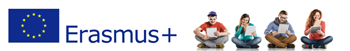 ERASMUS+ КЉУЧНА АКЦИЈА 1 – КРЕДИТНА МОБИЛНОСТПОЗИВ ЗА СТИПЕНДИРАНУ СТУДЕНТСКУ МОБИЛНОСТ НА УНИВЕРЗИТЕТУ У БОЛОЊИ, ИТАЛИЈА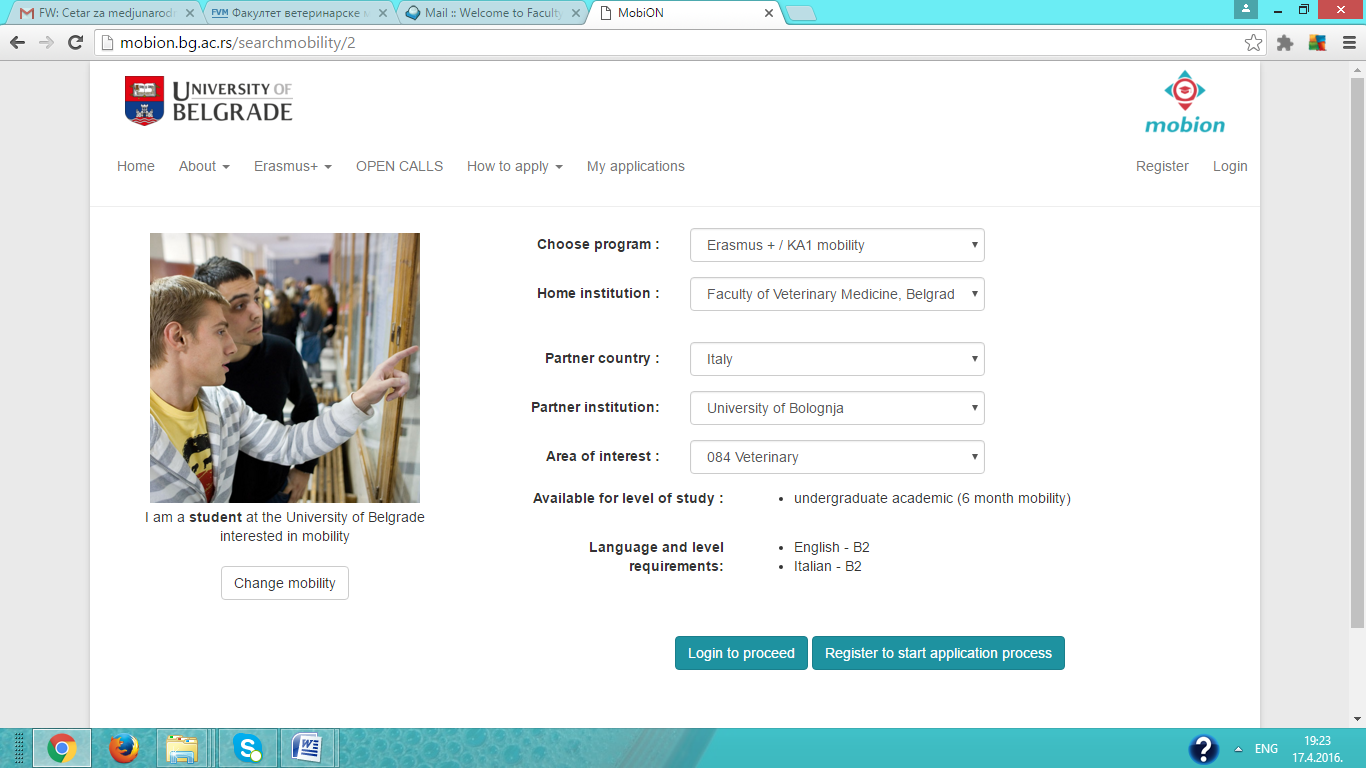 Конкурс је отворен за:Студенте академских студија Универзитета у Београду ( 3 студентска места)Област:  за све области Универзитета у БеоградуТрајање мобилности: 6 месеци (зимски семестар 2016/2017)Пријава кандидата врши се искључиво електронски – online преко Ерасмус плус платформе Универзитета у Београду http://mobion.bg.ac.rs/    опција: > how to apply <Након завршетка конкурса, Факултет ветеринарске медицине доставља ранг листу пријављених кандидата Универзитету у Београду. Коначну ранг листу о стипендирању студената доноси институција из програмске земље.За све додатне информације можете се обратити Центру за развој и међународну сарадњу ФВМ-а.Трајање конкурса до: 16.05.2016.